                                                                                                                             Petak, 22.5.2020.Dobro jutro, draga djeco!                                               Došao je kraj i desetog tjedna nastave na daljinu. MATEMATIKA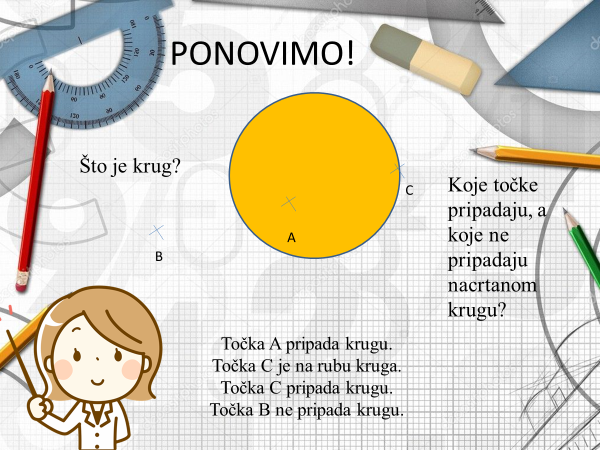 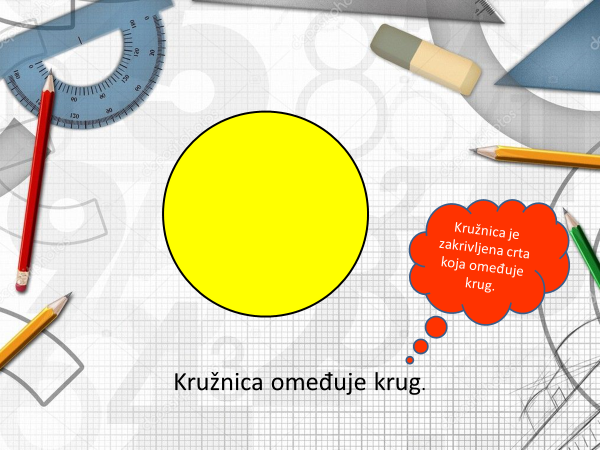 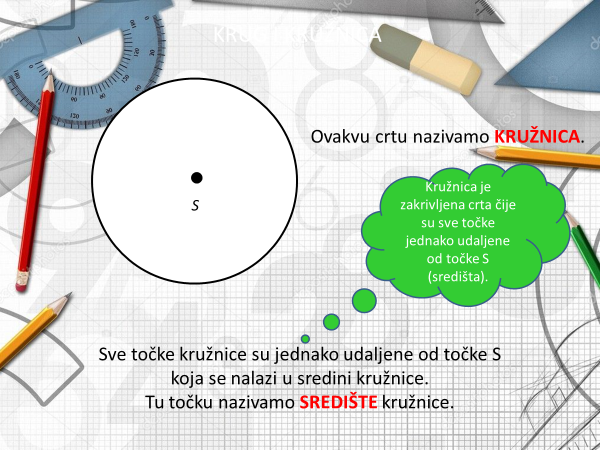 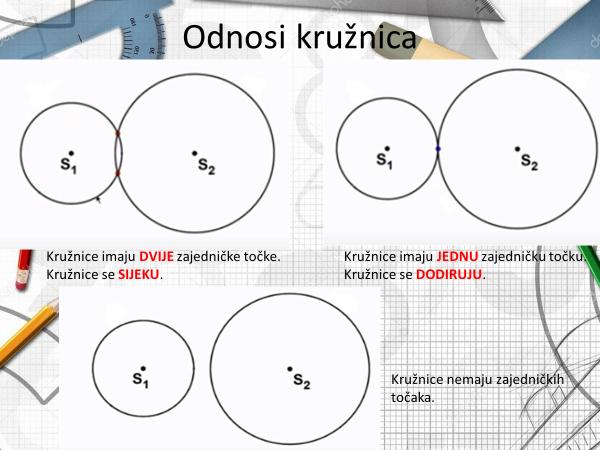 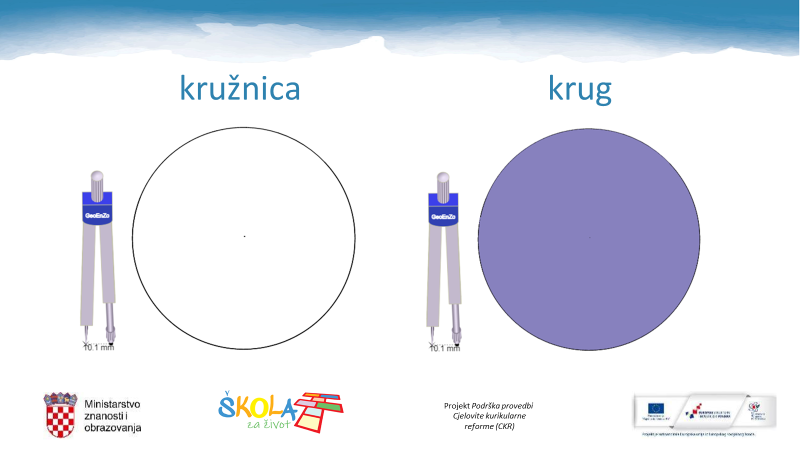 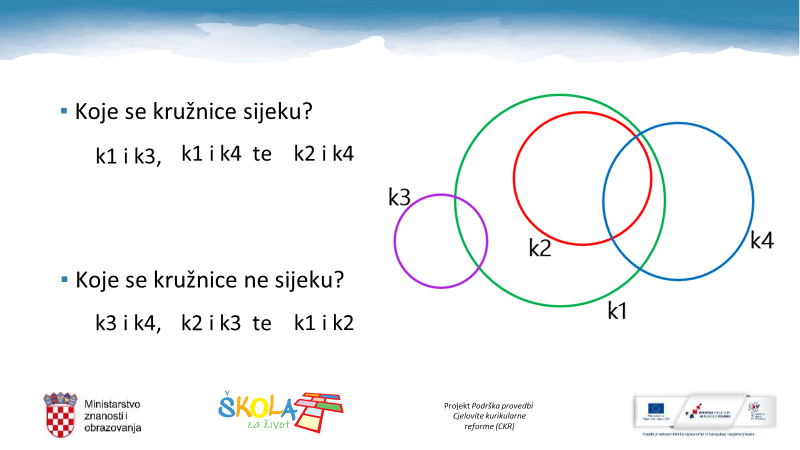 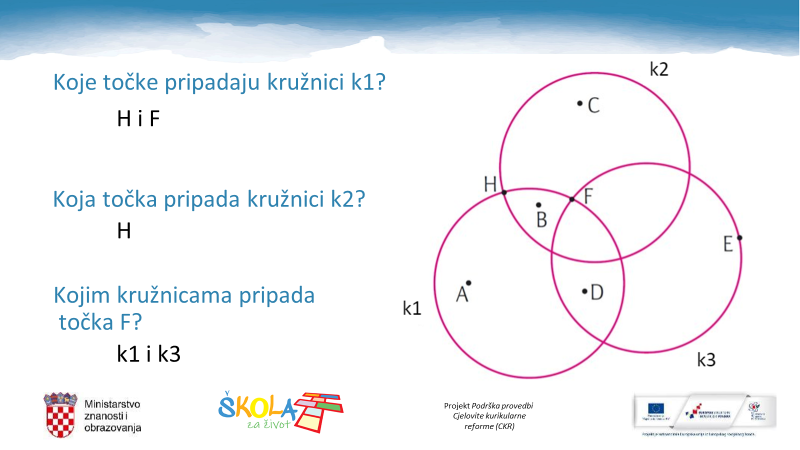 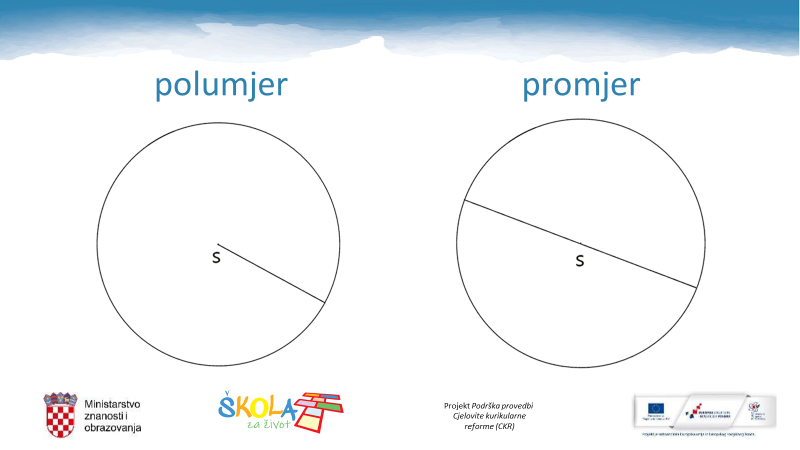 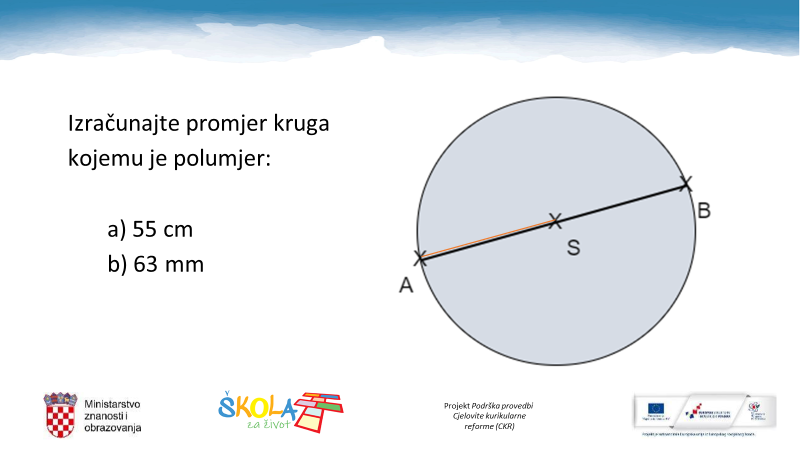 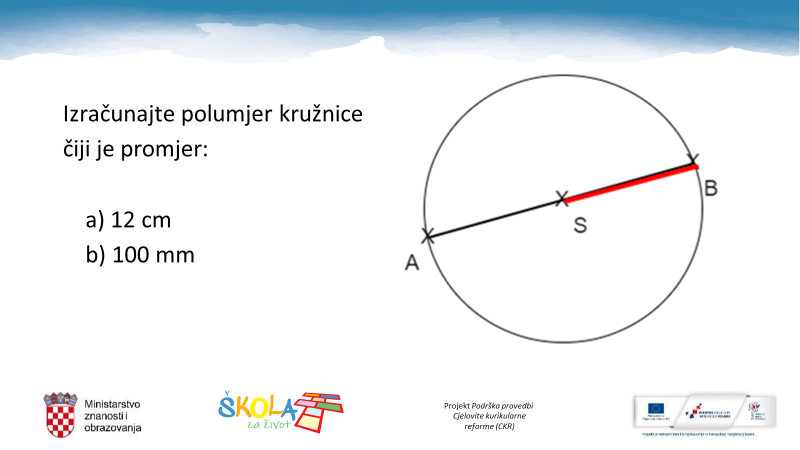 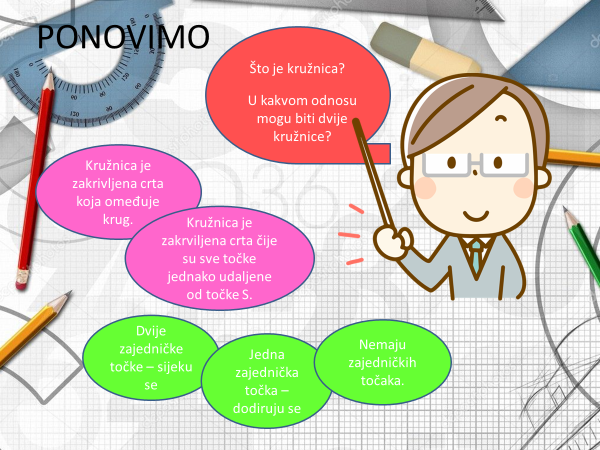 Riješi Moj sretni broj 3, zbirka zadataka, str. 125. i radnu bilježnicu, str. 126. i 127.TZKVježbaj s nama/ HRT 3Zapleši uz video.https://www.youtube.com/watch?v=rOKPCh6xjXcZa vikend provodi što više vremena na otvorenome...HRVATSKI JEZIKDanas ponavljamo:Veliko početno slovo Što smo rekli, kako se pišu imena gradova ,sela, voda...Ako niste sasvim sigurni u odgovor, potražite ga u udžbeniku.Tko su lektori?Lektori su ljudi koji jako dobro poznaju hrvatski jezik i pravopisna pravila. Oni čitaju tekstove koji trebaju biti objavljeni u novinama i knjigama i ispravljaju pravopisne pogreške.Danas ćeš ti biti lektor i ispravit ćeš zadani tekst. Prepiši  tekst penkalom u bilježnicu.                                           Veliko početno slovo u karlovcu i okolici izlile su se rijeke i potoci. u prigradskom naselju logorište izlila se korana treći put ove godine. vodostaji kupe, korane, mrežnice i dobre čitav dan ubrzano rastu, a velike probleme stvaraju i oborinske vode. Prema najnovijim prognozama, vodostaji kupe i korane u karlovcu dosegnut će maksimalno 770 centimetara, ali tijekom dana narasli su više od jednog metra. na nogama su i stanovnici duge rese, dok u općini vojnić probleme stvara rječica radonja. U oštarijama voda plavi cestu.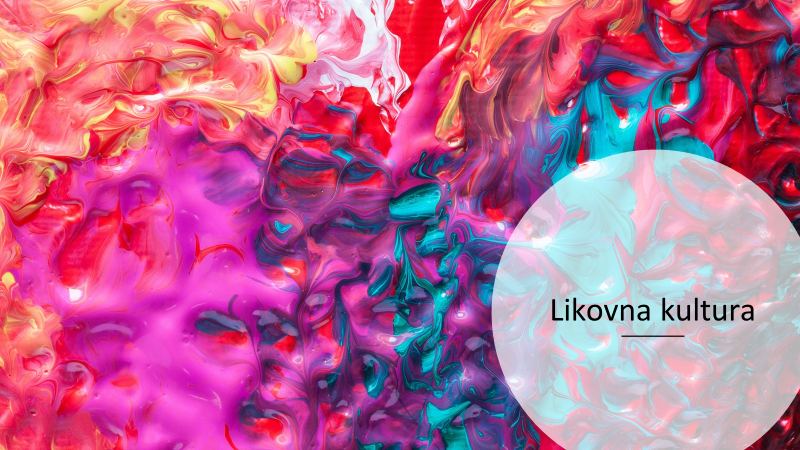 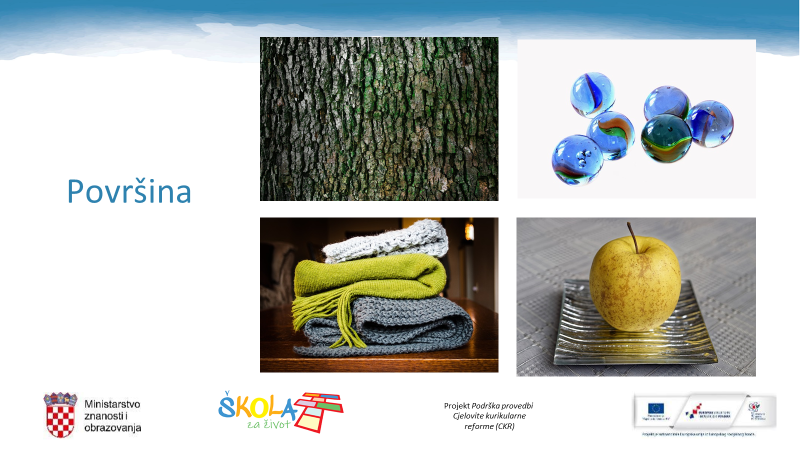 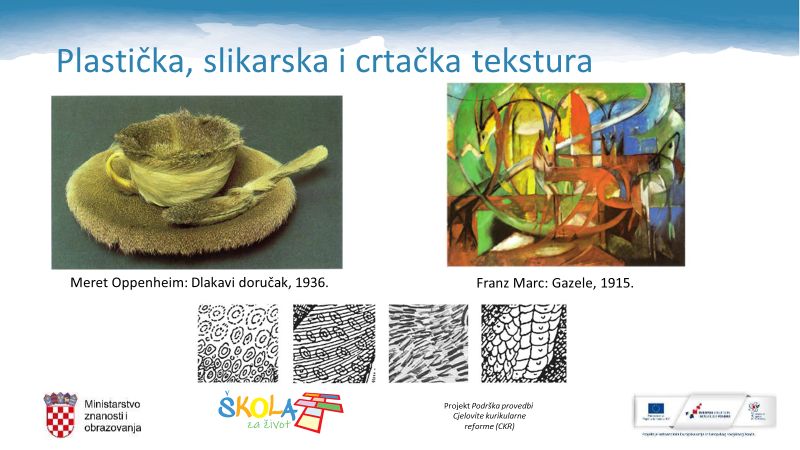 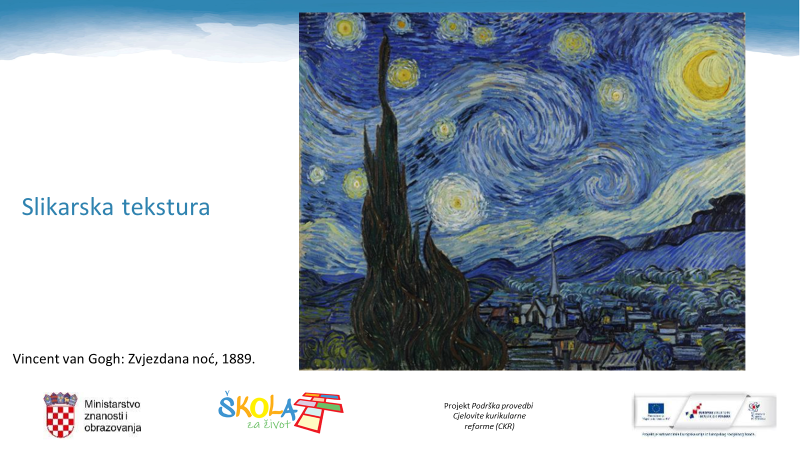 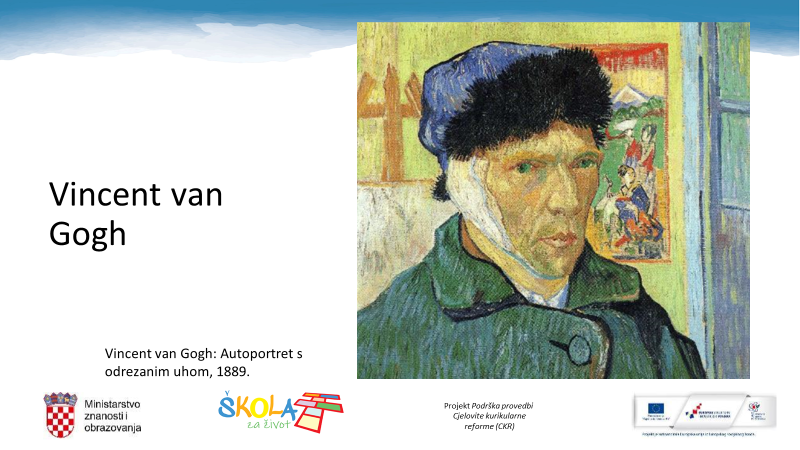 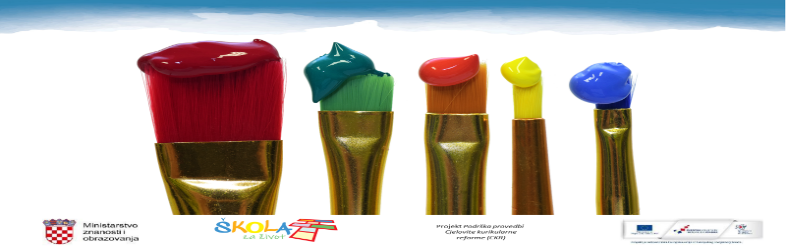 Naslikajte suncokrete ( temperama ili pastelama ili kolažom...)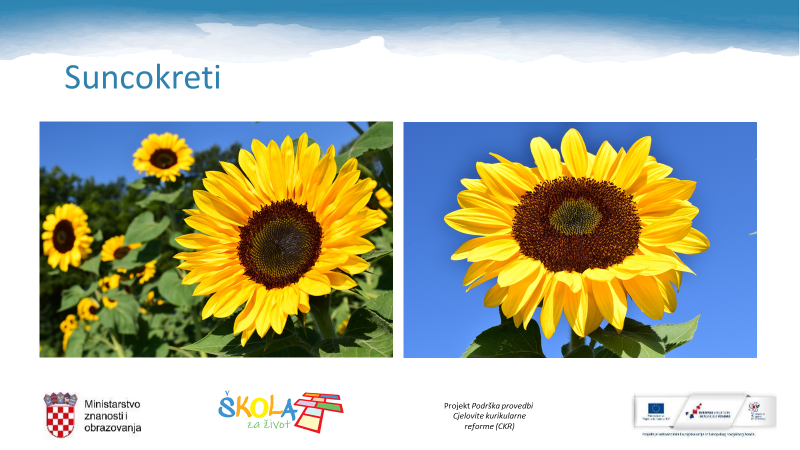 Želim vam veseo i razigran vikend.                                                             Vidimo se u ponedjeljak :)                                                                                                             učiteljica, Tanja